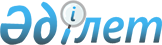 О проекте решения Совета Евразийской экономической комиссии "О внесении изменений в Положение о Едином порядке осуществления ветеринарного контроля на таможенной границе таможенного союза и на таможенной территории таможенного союза"Решение Коллегии Евразийской экономической комиссии от 16 сентября 2014 года № 163

      В соответствии со статьей 3 Договора о Евразийской экономической комиссии от 18 ноября 2011 года и статьей 7 Соглашения таможенного союза по ветеринарно-санитарным мерам от 11 декабря 2009 года Коллегия Евразийской экономической комиссии решила:



      1. Одобрить проект решения Совета Евразийской экономической комиссии «О внесении изменений в Положение о Едином порядке осуществления ветеринарного контроля на таможенной границе таможенного союза и на таможенной территории таможенного союза» (прилагается) и внести его для рассмотрения на очередном заседании Совета Евразийской экономической комиссии. 



      2. Настоящее Решение вступает в силу по истечении 30 календарных дней с даты его официального опубликования.      Председатель Коллегии

      Евразийской экономической комиссии         В. Христенко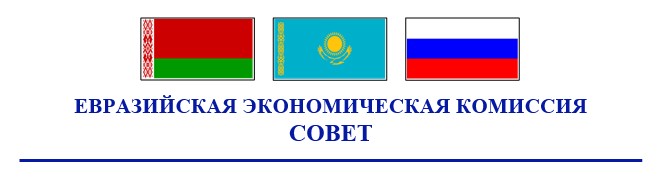  

РЕШЕНИЕ « »        20  г.           №                       г. О внесении изменений в Положение о Едином порядке осуществления

ветеринарного контроля на таможенной границе таможенного союза

и на таможенной территории таможенного союза      В соответствии со статьей 3 Договора о Евразийской экономической комиссии от 18 ноября 2011 года, Регламентом работы Евразийской экономической комиссии, утвержденным Решением Высшего Евразийского экономического совета от 18 ноября 2011 г. № 1, и статьей 7 Соглашения таможенного союза по ветеринарно-санитарным мерам от 11 декабря 2009 года Совет Евразийской экономической комиссии решил:

      1. Внести в Положение о Едином порядке осуществления ветеринарного контроля на таможенной границе таможенного союза 

и на таможенной территории таможенного союза, утвержденное Решением Комиссии Таможенного союза от 18 июня 2010 г. № 317, следующие изменения:

      а) в наименовании и пункте 1.1 слова «Едином порядке» заменить словами «едином порядке»;

      б) в наименовании и по тексту слова «таможенный союз» в соответствующем падеже заменить словами «Таможенный союз» в соответствующем падеже;

      в) пункт 2.1 дополнить подпунктом 2.1.13 следующего содержания:

      «2.1.13. «компетентный орган страны-экспортера» – государственный орган страны-экспортера, к компетенции которого относятся вопросы ветеринарного контроля (надзора) и (или) обеспечения благополучия и защиты здоровья животных, а также международной ветеринарной сертификации.»;

      г) пункт 3.8 дополнить абзацами следующего содержания:

      «Ветеринарные сертификаты, оформленные на бумажных бланках, должны быть подписаны должностным лицом компетентного органа страны-экспортера и должны иметь печать этого органа. Каждая страница ветеринарного сертификата должна содержать уникальный номер ветеринарного сертификата и два числа, первое из которых обозначает порядковый номер страницы, второе – общее число страниц, между этими числами ставится слово «из». В тексте ветеринарного сертификата не допускаются исправления, за исключением зачеркиваний, предусмотренных формой ветеринарного сертификата или осуществляемых в других согласованных случаях. Такие изменения должны быть заверены подписью должностного лица компетентного органа страны-экспортера и печатью этого компетентного органа.

      В случае утери или повреждения ветеринарного сертификата, выданного компетентным органом страны-экспортера, взамен может быть оформлен новый ветеринарный сертификат. 

      В случае технической ошибки в ветеринарном сертификате, допущенной должностным лицом компетентного органа страны-экспортера при его оформлении, допускается изменение следующей содержащейся в нем информации: название и адрес грузоотправителя, название и адрес грузополучателя, транспорт (№ вагона, автомашины, рейс самолета, название судна), страна (страны) транзита, пункт пересечения таможенной границы Таможенного союза.

      Такие изменения допускаются, если они сделаны должностным лицом компетентного органа страны-экспортера не в нарушение правил сертификации и их исправление не меняет характеристик груза, а также его пригодность для использования по назначению в соответствии с установленными страной-импортером требованиями. Внесенные изменения должны быть заверены подписью должностного лица компетентного органа страны-экспортера и печатью этого компетентного органа.

      Замена ветеринарного сертификата осуществляется выдавшим его компетентным органом страны-экспортера. В новом сертификате делается запись о том, что он заменяет ранее выданный ветеринарный сертификат, а также указываются номер и дата выдачи утерянного (поврежденного) ветеринарного сертификата. Замененный новым ветеринарный сертификат должен быть отменен и по возможности возвращен в выдавший его орган.»;

      д) пункт 3.9 дополнить абзацем следующего содержания:

      «В случае ввоза на таможенную территорию Таможенного союза подконтрольного товара в сопровождении ветеринарного сертификата, который отличается от форм Единых ветеринарных сертификатов на ввозимые на таможенную территорию Таможенного союза Республики Беларусь, Республики Казахстан и Российской Федерации подконтрольные товары из третьих стран, утвержденных Решением Комиссии Таможенного союза от 7 апреля 2011 г. № 607, согласован уполномоченным органом Стороны и третьей страной и в котором имеются различающиеся требования или условия ввоза подконтрольного товара на территории разных Сторон, страна-импортер обеспечивает контроль за обращением ввезенного товара таким образом, чтобы исключить его перемещение на территорию Стороны, на которую его ввоз запрещен.»;

      е) в пункте 6.3 слова «страны – отправления» заменить словами «страны-экспортера».

      2. Настоящее Решение вступает в силу по истечении 30 календарных дней с даты его официального опубликования.
					© 2012. РГП на ПХВ «Институт законодательства и правовой информации Республики Казахстан» Министерства юстиции Республики Казахстан
				Члены Совета Евразийской экономической комиссии:Члены Совета Евразийской экономической комиссии:Члены Совета Евразийской экономической комиссии:От Республики

БеларусьОт Республики

КазахстанОт Российской

ФедерацииС. РумасБ. СагинтаевИ. Шувалов